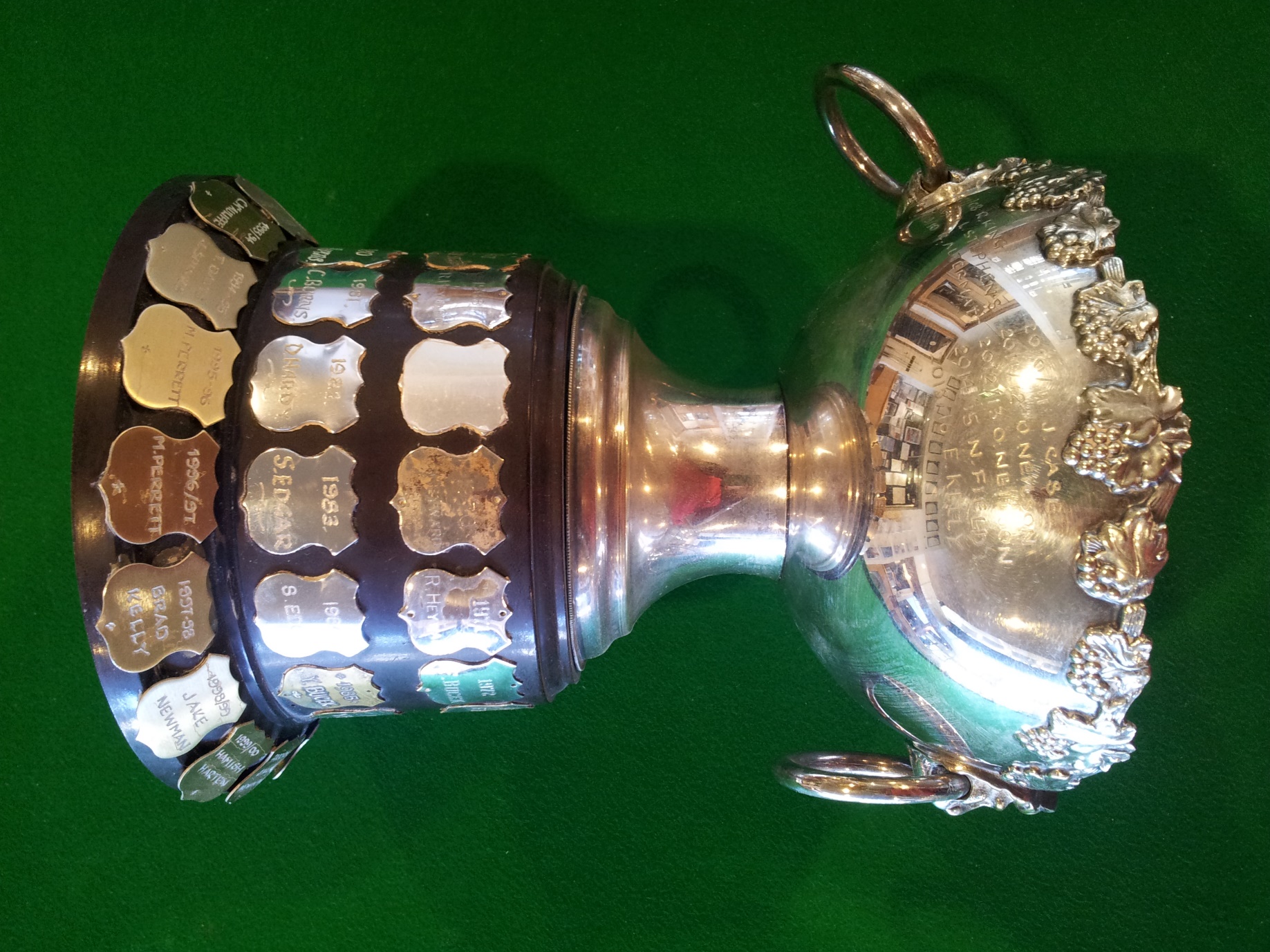 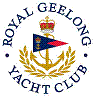 Royal Geelong Yacht Club Inc.Est 1859Trophy Deed of Gift.Trophy Deed of Gift.Trophy:Neil R Ritchie Cadet Captains BowlPresented by:Neil R. RitchieDate:1964For:Most Consistent SkipperRemarks / Revisions???Reallocated to sub aggregate for four nominated Windward / Leeward / Triangle races2010-ishChanged to a Sub Aggregate for ALL Windward / Leeward / Triangle races Click here to view RecipientsClick here to view Recipients